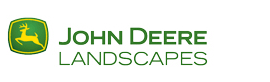 THE BIGGEST IS LOOKING FOR THE BEST!

John Deere Landscapes is the nation’s largest distributor of nursery, irrigation, outdoor lighting, landscape supplies, fertilizers, turf protection products, grass seed, turf care equipment, and golf course accessories.

Come grow with us! Join our team as a Driver at our Idaho Falls, ID location.  This position delivers company products to customers in a safe, efficient and courteous manner.  This position is from ASAP through August.Duties and Responsibilities:Loads and unloads product for customer ensuring product is not damaged. Assists customer upon delivery with any product quality issues. Processes delivery ticket including obtaining customer’s receipt signature. Operates vehicle in accordance with local, state and federal transportation regulations. Inspects and maintains vehicle and vehicle records in accordance with company standards. Qualifications: High school diploma or equivalent preferred. Possess a valid driver's license and good driving record. Driving experience. Must be able to frequently lift 50 pounds or more. The information contained here is not intended to be an exhaustive list of all responsibilities, duties and qualifications of individuals performing the job. We are proud to be a Drug Free Workplace and Equal Opportunity Employer.Please Contact Bryce Wilson for more information.  You can apply online at http://jdl.submit4jobs.com/ Bryce WilsonBranch ManagerJohn Deere Landscapes – Idaho Falls, IDbwilson5@johndeerelandscapes.comP. (208) 227-0695C. (208) 243-2435